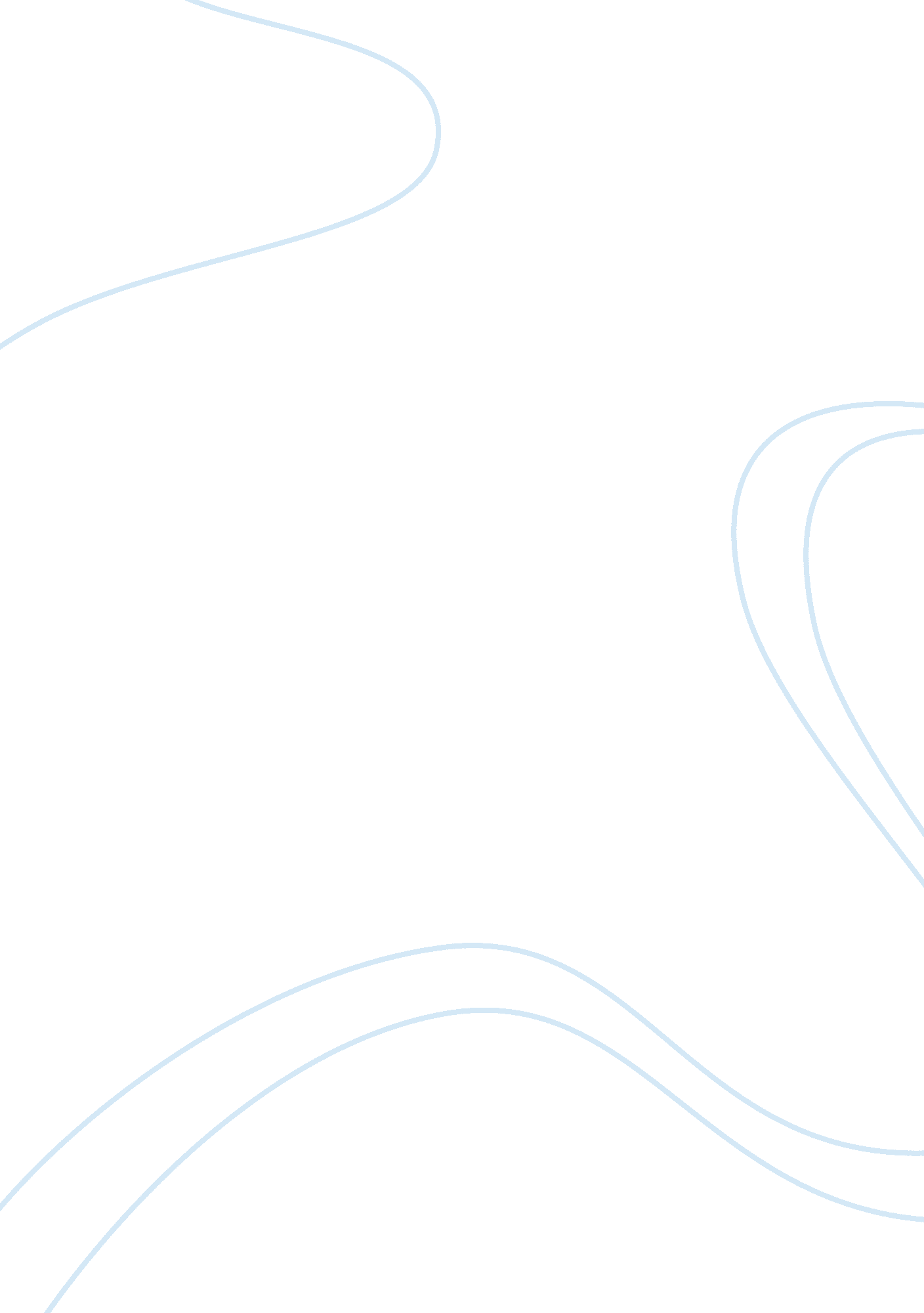 The captivating conspiracy of president john f. kennedy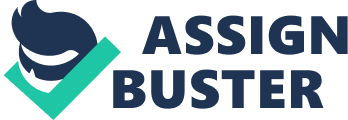 A conspiracy theory is a theory that explains an event or set of circumstances as the result of a secret plot by usually powerful conspirators (Conspiracy Theory). One of the most renowned conspiracy theories involves the assassination of President John F. Kennedy. The President was shot by a man named Lee Harvey Oswald. Contrary to the widely accepted belief that Lee Harvey Oswald planned this alone, conspiracy theorists believe that he planned the assassination as part of a larger group of people, the Soviet Union. The theory that Oswald was working alongside the Soviet Union is proven by Oswalds connection with them and his unusual actions leading up to the assassination. The first reason why this theory is true is Lee Harvey Oswalds connections to the Soviet Union. …After leaving the Marines he moved to the Soviet Union and tried to renounce his citizenship (Meltzer and Ferrell 133). Oswald lived in the Soviet Union for three years. While there, he married a Soviet woman. He also applied for citizenship but was denied, which caused him to attempt suicide (Meltzer and Ferrell 133). Oswald wanted to live in the Soviet Union rather than the United states which shows that he supported the them more than his own native country. This information supports the theory that Lee Harvey Oswald was working with the Soviet Union in the assassination of the president because it displays the suspicious relationship between Oswald had with them. The second reason it is likely that Oswald was working alongside the Soviet Union is Oswalds peculiar actions prior to the assassination. In 1963, Lee Harvey Oswald founded part of a pro-castro organization in New Orleans. Also, in September 1963, Oswald went to Mexico City. There he tried to get a visa to go to Cuba or return to the Soviet Union (November 22). Additionally, Oswald made a phone call to the Soviet embassy in Mexico City about two months before the assassination (Stanglin). The call indicates Oswald visited the embassy on Sept. 28 and spoke with the embassy consul, Valeriy Kostikov, who the report identified as a member of the KGB assassination department working undercover at the Soviet embassy in Mexico City (Stanglin). These unusual events help prove the theory that Lee Harvey Oswald was working with the Soviet Union. In conclusion, there are to many suspicious factors in Oswalds life for it to be likely that he planned the assassination alone. Therefore, it could not be a coincidence that he had that many connections to the Soviet Union. This proves that Lee Harvey Oswald was working with them in the assassination of President John F. Kennedy. If the United States government had believed in this theory, how could it effect the United States relationship with Russia today? Conspiracy Theory. Merriam-Webster. com, Merriam-Webster, www. merriam webster. com/dictionary/conspiracy theory. Accessed 13 Nov. 2018 Meltzer, Brad, and Keith Ferrell. History Decoded: The 10 Greatest Conspiracies of All Time. Workman Publishing Company, Inc., 2013. November 22, 1963: Death of the President. John F. Kennedy Presidential Library and Museum, www. jfklibrary. org/learn/about-jfk/jfk-in-history/november-22-1963-death-of the-president. Stanglin, Doug. JFK Assassination Files: Oswald Meets KGB Officer at Soviet Embassy in Mexico City. USA Today, Gannett Satellite Information Network, 4 Nov. 2017, www. usatoday. com/story/news/2017/11/04/jfk-assassination-files-documenew-release-covers-oswald-calls-soveit-embassy-mexico-city-soviet-spie/832138001/. 